PLANNING 6 Septembre au 19 Septembre 2021Ce planning est susceptible d’évoluer en fonction de la météo et du planning des animatrices. Lundi  6Mardi  7Mercredi 8Jeudi 9 Vendredi 10Samedi 11Dimanche 12MATIN10h30Atelier Mémoire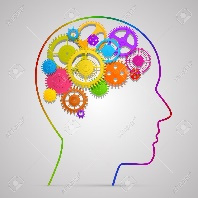 DessinPromenade 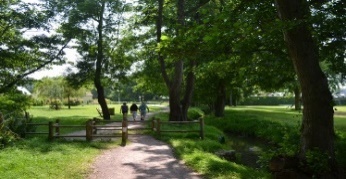 Siel Bleu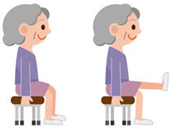 Discutions autour d’un café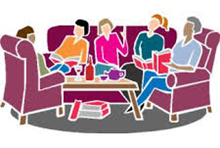 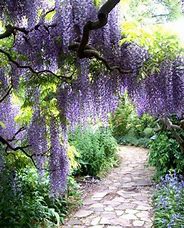 APRÈS -MIDI15h30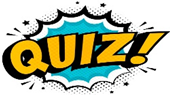 Jeux Divers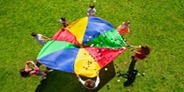 Moment de Beauté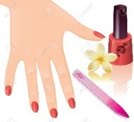 Loto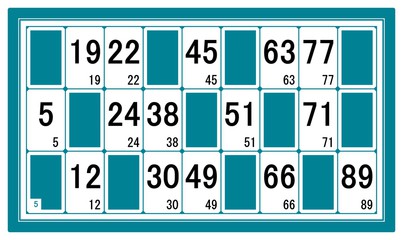  Ateliers Manuels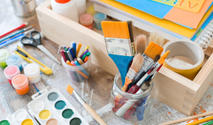 Lundi 13Mardi 14Mercredi 15Jeudi 16Vendredi 17Samedi 18Dimanche 19 MATIN10h30PromenadeLecture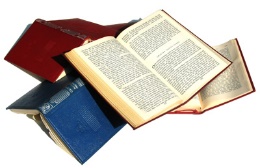 Siel BleuAdministratifAPRÈS -MIDI15h30Chants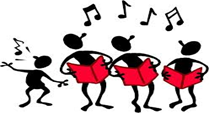 Messe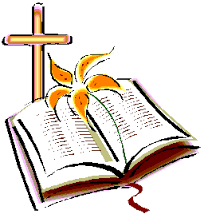 Atelier Petit bac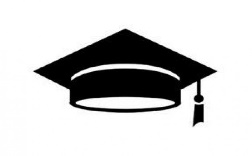 Atelier ManuelsSpectacle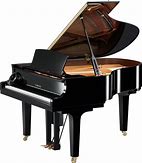 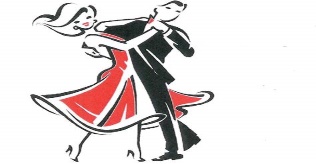 Pétanque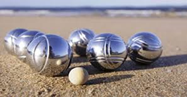 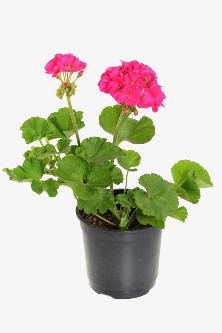 